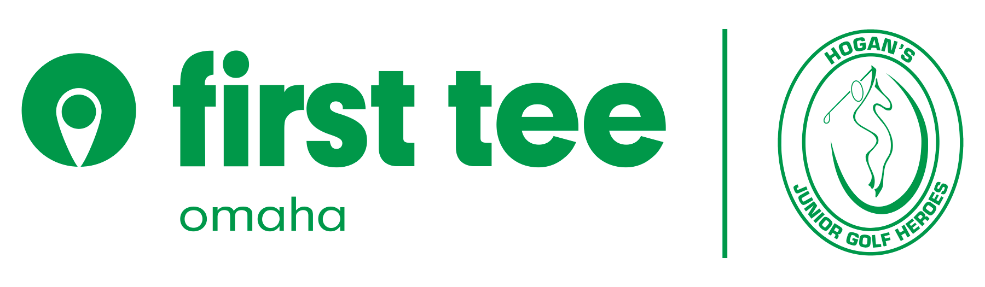 Summer Schedule	Location		             			 Session	Dates				CoachesPlatteview GC 					I		May 24 – May 26		Lead Coach: Brandon WMay 31 – June 2		Asst. Coaches: Don White, 							Cody G, and Sadie SPlatteview GC 					II		July 12 – July 14 		July 19 – July 21Pacific Springs/Elkhorn Ridge 			I		May 31 – June 3 		Lead Coach: Mackenzee H								June 6 – June 10 	Asst. Coaches: Ryan J,											Meggie W, Tosha D, Andrew KPacific Springs/Elkhorn Ridge 			II 		June 6 – June 10 	Stephanie G, Janice S, Jake K,								June 13 – June 17 	Kaitlyn H, Victoria G, and 											Teresa RPacific Springs/Elkhorn Ridge 			III		June 13 – June 17 								June 20 – June 24 Tiburon 						I		May 31 – June 3 		Lead Coach: David D								June 6 – June 10 	Asst. Coaches: Emerson B								June 13 – June 17 	Brielle A, Taylor C, Isabelle G,											Kenna R, Jake K, and Tiburon 						II 		June 20 – June 24 	Brent A								June 27 – July 1 								July 5 – July 8Tiburon						 III		July 11 – July 15 						  		July 18 – July 22 								July 25 – July 29 Steve Hogan 					I 		May 31 – June 3		Lead Coach: Maya N								June 6 – June 10	Asst. Coach: Ivan Y, 											Gavin G, Phoenix B, Barb C, Steve Hogan 					II		June 13 – June 17 	Angela R, Dontrell R, Donae R,								June 20 – June 24	and Serenity RSteve Hogan 					III		June 27 – July 1 								July 5 – July 8 Steve Hogan 					IV		July 11 – July 15 								July 18 – July 22 Spring Lake 					I 		June 6 – June 10 	Lead Coach: Brandon W								June 13 – June 17 	Asst. Coaches: Don W, Cody G, 											Sadie SElkhorn Ridge 					I 		June 27 – July 1 		Lead Coach: Ryan J								July 5 – July 8 		Asst. Coach: Meggie W, 								July 11 – July 15 	Tosha D, Emma F, Teresa R ,											Stephanie G, and Janice SEagle Hills 					I 		June 20 – June 24	Lead Coach: Mackenzee H								June 27 – July 1 		Asst. Coaches: Brandon W,											Cody G, Don W, Sadie S, 								July 18 – July 22 	Brielle A, and Jake KEagle Hills					II		July 25 – July 29 The Club at Indian Creek 			I 		July 18 – July 22		Lead Coach: Ryan J								July 25 – July 29		Asst. Coaches: Meggie W, Tosha D, Emma F, Teresa R, Stephanie G, and Janice S	